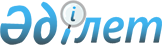 Бесқарағай аудандық мәслихатының 2021 жылғы 28 желтоқсандағы № 14/2-VII "2022-2024 жылдарға арналған Бесқарағай ауданының бюджеті туралы" шешіміне өзгерістер енгізу туралыАбай облысы Бесқарағай аудандық мәслихатының 2022 жылғы 14 желтоқсандағы № 28/15-VII шешімі
      Бесқарағай аудандық мәслихаты ШЕШТІ:
      1. Бесқарағай аудандық мәслихатының "2022-2024 жылдарға арналған Бесқарағай ауданының бюджеті туралы" 2021 жылғы 28 желтоқсандағы № 14/2-VII (нормативтік құқықтық актілерді мемлекеттік тіркеу Тізілімінде № 26189 болып тіркелген) шешіміне келесі өзгерістер енгізілсін:
      1-тармақ жаңа редакцияда жазылсын:
      "1. 2022-2024 жылдарға арналған Бесқарағай ауданының бюджеті тиісінше осы шешімнің 1, 2, 3 және 4 қосымшаларға сәйкес, соның ішінде 2022 жылға келесі көлемдерде бекітілсін:
      1) кірістер – 3 319 030,0 мың теңге, соның ішінде:
      салықтық түсімдер – 897 039,0 мың теңге; 
      салықтық емес түсімдер – 7 086,0 мың теңге; 
      негізгі капиталды сатудан түсетін түсімдер – 3 000,0 мың теңге; 
      трансферттер түсімі – 2 411 905,0 мың теңге; 
      2) шығындар – 3 496 139,8 мың теңге; 
      3) таза бюджеттік кредиттеу – 30 166,0 мың теңге, соның ішінде: 
      бюджеттік кредиттер – 54 947,0 мың теңге; 
      бюджеттік кредиттерді өтеу – 24 781,0 мың теңге;
      4) қаржы активтерімен операциялар бойынша сальдо – 0,0 мың
      теңге, соның ішінде:
      қаржы активтерін сатып алу – 0,0 мың теңге; 
      мемлекеттің қаржы активтерін сатудан түсетін түсімдер – 0,0 мың теңге; 
      5) бюджет тапшылығы (профициті) – -207 275,8 мың теңге;
      6) бюджет тапшылығын қаржыландыру (профицитін пайдалану) – 207 275,8 мың теңге, соның ішінде:
      қарыздар түсімі – 54 656,0 мың теңге;
      қарыздарды өтеу – 24 781,0 мың теңге;
      бюджет қаражатының пайдаланылатын қалдықтары – 177 400,8 мың теңге.";
      көрсетілген шешімнің 1 қосымшасы осы шешімнің қосымшасына сәйкес жаңа редакцияда жазылсын.
      2. Осы шешім 2022 жылғы 1 қаңтардан бастап қолданысқа енгізіледі. 2022 жылға арналған Бесқарағай ауданының бюджеті
					© 2012. Қазақстан Республикасы Әділет министрлігінің «Қазақстан Республикасының Заңнама және құқықтық ақпарат институты» ШЖҚ РМК
				
      Бесқарағай аудандық

      мәслихатының хатшысы 

М. Абылгазинова
Бесқарағай аудандық мәслихатының
2022 жылғы 14 желтоқсандағы
№ 28/15-VІI шешіміне қосымшаБесқарағай аудандық мәслихатының
2021 жылғы 28 желтоқсандағы
№ 14/2-VII шешіміне 1 қосымша
Санаты
Санаты
Санаты
Санаты
Сомасы (мың теңге)
Сыныбы
Сыныбы
Сыныбы
Сомасы (мың теңге)
Кіші сыныбы
Кіші сыныбы
Сомасы (мың теңге)
Атауы
Сомасы (мың теңге)
1
2
3
4
5
І. Кірістер
3319030,0
1
Салықтық түсімдер
897039,0
01
Табыс салығы
415739,0
1
Корпоративтік табыс салығы
16702,0
2
 Жеке табыс салығы
399037,0
03
Әлеуметтiк салық
347348,0
1
 Әлеуметтiк салық
347348,0
04
Меншiкке салынатын салықтар
117952,0
1
 Мүлiкке салынатын салықтар
117952,0
05
Тауарларға, жұмыстарға және қызметтерге салынатын iшкi салықтар
12992,0
2
Акциздер
1263,0
3
 Табиғи және басқа ресурстарды пайдаланғаны үшiн түсетiн түсiмдер
7004,0
4
Кәсiпкерлiк және кәсiби қызметтi жүргiзгенi үшiн алынатын алымдар
4725,0
08
 Заңдық маңызы бар әрекеттерді жасағаны және (немесе) оған уәкілеттігі бар мемлекеттік органдар немесе лауазымды адамдар құжаттар бергені үшін алынатын міндетті төлемдер
3008,0
1
Мемлекеттiк баж
3008,0
2
Салықтық емес түсiмдер
7086,0
01
Мемлекеттік меншіктен түсетін кiрiстер
4097,0
5
Мемлекет меншігіндегі мүлікті жалға беруден түсетін кірістер
4096,0
7
Мемлекеттік бюджеттен берілген кредиттер бойынша сыйақылар
1,0
06
Басқа да салықтық емес түсiмдер
2989,0
1
Басқа да салықтық емес түсiмдер
2989,0
3
Негізгі капиталды сатудан түсетiн түсiмдер
3000,0
03
Жердi және материалдық емес активтердi сату
3000,0
1
Жердi сату
2000,0
2
Материалдық емес активтерді сату
1000,0
4
Трансферттердің түсімдері
2411905,0
01
Төмен тұрған мемлекеттiк басқару органдарынан трансферттер 
0,0
3
Аудандық маңызы бар қалалардың, ауылдардың, кенттердің, ауылдық округтардың бюджеттерінен трансферттер
0,0
02
 Мемлекеттiк басқарудың жоғары тұрған органдарынан түсетiн трансферттер
2411905,0
2
Облыстық бюджеттен түсетiн трансферттер
2411905,0
5
Бюджеттік кредиттерді өтеу
24781,0
01
Бюджеттік кредиттерді өтеу
24781,0
1
Мемлекеттік бюджеттен берілген бюджеттік кредиттерді өтеу
24781,0
7
Қарыздар түсімдері
54656,0
01
Мемлекеттік ішкі қарыздар
54656,0
2
Қарыз алу келісім-шарттары
54656,0
8
Бюджет қаражатының пайдаланылатын қалдықтары
177400,8
01
Бюджет қаражаты қалдықтары
177400,8
1
Бюджет қаражатының бос қалдықтары
177400,8
 Функционалдық топ
 Функционалдық топ
 Функционалдық топ
 Функционалдық топ
 Функционалдық топ
Сомасы (мың теңге) 
 Кіші функция 
 Кіші функция 
 Кіші функция 
 Кіші функция 
Сомасы (мың теңге) 
 Бюджеттік бағдарламалардың әкімшісі
 Бюджеттік бағдарламалардың әкімшісі
 Бюджеттік бағдарламалардың әкімшісі
Сомасы (мың теңге) 
Бағдарлама
Бағдарлама
Сомасы (мың теңге) 
Атауы
Сомасы (мың теңге) 
II. Шығындар
3496139,8
01
Жалпы сипаттағы мемлекеттiк қызметтер
691149,5
1
Мемлекеттiк басқарудың жалпы функцияларын орындайтын өкiлдi, атқарушы және басқа органдар
247333,9
112
Аудан (облыстық маңызы бар қала) мәслихатының аппараты
42009,4
001
Аудан (облыстық маңызы бар қала) мәслихатының қызметін қамтамасыз ету жөніндегі қызметтер
42009,4
122
Аудан (облыстық маңызы бар қала) әкімінің аппараты
205324,5
001
Аудан (облыстық маңызы бар қала) әкімінің қызметін қамтамасыз ету жөніндегі қызметтер
162326,8
003
Мемлекеттік органның күрделі шығыстары
16370,0
113
Төменгі тұрған бюджеттерге берілетін нысаналы ағымдағы трансферттер
26627,7
2
Қаржылық қызмет
890,6
459
Ауданның (облыстық маңызы бар қаланың) экономика және қаржы бөлімі
890,6
003
Салық салу мақсатында мүлікті бағалауды жүргізу
890,6
010
Жекешелендіру, коммуналдық меншікті басқару жекешелендіруден кейінгі қызмет және осыған байланысты дауларды реттеу
0,0
9
Жалпы сипаттағы өзге де мемлекеттiк қызметтер
442925,0
454
Ауданның (облыстық маңызы бар қаланың) кәсіпкерлік және ауыл шаруашылығы бөлімі
39208,1
001
Жергілікті деңгейде кәсіпкерлікті және ауыл шаруашылығын дамыту саласындағы мемлекеттік саясатты іске асыру жөніндегі қызметтер
39208,1
459
Ауданның (облыстық маңызы бар қаланың) экономика және қаржы бөлімі
59081,1
001
Ауданның (облыстық маңызы бар қаланың) экономикалық саясаттын қалыптастыру мен дамыту, мемлекеттік жоспарлау, бюджеттік атқару және коммуналдық меншігін басқару саласындағы мемлекеттік саясатты іске асыру жөніндегі қызметтер
59081,1
495
Ауданның (облыстық маңызы бар қаланың) сәулет, құрылыс, тұрғын үй-коммуналдық шаруашылығы, жолаушылар көлігі және автомобиль жолдары бөлімі
344635,8
001
Жергілікті деңгейде сәулет, құрылыс, тұрғын үй-коммуналдық шаруашылық, жолаушылар көлігі және автомобиль жолдары саласындағы мемлекеттік саясатты іске асыру жөніндегі қызметтер
72736,6
113
Төменгі тұрған бюджеттерге берілетін нысаналы ағымдағы трансферттер
271899,2
02
Қорғаныс
44363,0
1
Әскери мұқтаждар
10936,0
122
Аудан (облыстық маңызы бар қала) әкiмінің аппараты
10936,0
005
Жалпыға бірдей әскери міндетті атқару шеңберіндегі іс-шаралар
10936,0
2
Төтенше жағдайлар жөнiндегi жұмыстарды ұйымдастыру
33427,0
122
Аудан (облыстық маңызы бар қала) әкiмінің аппараты
33427,0
006
Аудан (облыстық маңызы бар қала) ауқымындағы төтенше жағдайлардың алдын алу және оларды жою
33427,0
03
Қоғамдық тәртіп, қауіпсіздік, құқықтық, сот, қылмыстық-атқару қызметі
2000,0
9
Қоғамдық тәртіп және қауіпсіздік саласындағы басқа да қызметтер
2000,0
495
Ауданның (облыстық маңызы бар қаланың) сәулет, құрылыс, тұрғын үй-коммуналдық шаруашылығы, жолаушылар көлігі және автомобиль жолдары бөлімі
2000,0
019
Елдi мекендерде жол қозғалысы қауiпсiздiгін қамтамасыз ету
2000,0
06
Әлеуметтiк көмек және әлеуметтiк қамсыздандыру
735394,0
1
Әлеуметтiк қамсыздандыру
92322,0
451
Ауданның (облыстық маңызы бар қаланың) жұмыспен қамту және әлеуметтік бағдарламалар бөлімі
92322,0
005
Мемлекеттік атаулы әлеуметтік көмек
92322,0
2
Әлеуметтiк көмек
583845,0
451
Ауданның (облыстық маңызы бар қаланың) жұмыспен қамту және әлеуметтік бағдарламалар бөлімі
583845,0
002
Жұмыспен қамту бағдарламасы
204217,0
004
Ауылдық жерлерде тұратын денсаулық сақтау, білім беру, әлеуметтік қамтамасыз ету, мәдениет, спорт және ветеринар мамандарына отын сатып алуға Қазақстан Республикасының заңнамасына сәйкес әлеуметтік көмек көрсету
36923,0
006
Тұрғын үйге көмек көрсету
4900,0
007
Жергілікті өкілетті органдардың шешімі бойынша мұқтаж азаматтардың жекелеген топтарына әлеуметтік көмек
39460,0
010
Үйден тәрбиеленіп оқытылатын мүгедек балаларды материалдық қамтамасыз ету
1495,0
014
Мұқтаж азаматтарға үйде әлеуметтiк көмек көрсету
191642,0
015
Зейнеткерлер мен мүгедектерге әлеуметтiк қызмет көрсету аумақтық орталығы
12601,0
017
Оңалтудың жеке бағдарламасына сәйкес мұқтаж мүгедектердi протездік-ортопедиялық көмек, сурдотехникалық құралдар, тифлотехникалық құралдар, санаторий-курорттық емделу, мiндеттi гигиеналық құралдармен қамтамасыз ету, арнаулы жүрiп-тұру құралдары, қозғалуға қиындығы бар бірінші топтағы мүгедектерге жеке көмекшінің және есту бойынша мүгедектерге қолмен көрсететiн тіл маманының қызметтері мен қамтамасыз ету
35447,0
023
Жұмыспен қамту орталықтарының қызметін қамтамасыз ету
57160,0
9
Әлеуметтік көмек және әлеуметтік қамтамасыз ету салаларындағы өзге де қызметтер
59227,0
451
Ауданның (облыстық маңызы бар қаланың) жұмыспен қамту және әлеуметтік бағдарламалар бөлімі
59227,0
001
Жергілікті деңгейде халық үшін әлеуметтік бағдарламаларды жұмыспен қамтуды қамтамасыз етуді іске асыру саласындағы мемлекеттік саясатты іске асыру жөніндегі қызметтер
34940,0
011
Жәрдемақыларды және басқа да әлеуметтік төлемдерді есептеу, төлеу мен жеткізу бойынша қызметтерге ақы төлеу
2900,0
050
Қазақстан Республикасында мүгедектердің құқықтарын қамтамасыз етуге және өмір сүру сапасын жақсарту
21387,0
07
Тұрғын үй–коммуналдық шаруашылық
788634,8
1
Тұрғын үй шаруашылық
54878,6
495
Ауданның (облыстық маңызы бар қаланың) сәулет, құрылыс, тұрғын үй-коммуналдық шаруашылығы, жолаушылар көлігі және автомобиль жолдары бөлімі
54878,6
007
Коммуналдық тұрғын үй қорының тұрғын үйін жобалау және (немесе) салу, реконструкциялау
0,0
033
Инженерлік-коммуникациялық инфрақұрылымды жобалау, дамыту және (немесе) жайластыру
6878,6
098
Коммуналдық тұрғын үй қорынан тұрғын үй сатып алу
48000,0
2
Коммуналдық шаруашылық
733756,2
495
Ауданның (облыстық маңызы бар қаланың) сәулет, құрылыс, тұрғын үй-коммуналдық шаруашылығы, жолаушылар көлігі және автомобиль жолдары бөлімі
733756,2
016
Сумен жабдықтау және су бұру жүйесінің жұмыс істеуі
113810,2
058
Ауылдық елді мекендердегі сумен жабдықтау және су бұру жүйелерін дамыту
619946,0
08
Мәдениет, спорт, туризм және ақпараттық кеңiстiк
278107,3
1
Мәдениет саласындағы қызмет
125269,5
819
Ауданның (облыстық маңызы бар қаланың) ішкі саясат, мәдениет, тілдерді дамыту және спорт бөлімі
125269,5
009
Мәдени-демалыс жұмысын қолдау
125269,5
2
Спорт
4553,5
819
Ауданның (облыстық маңызы бар қаланың) ішкі саясат, мәдениет, тілдерді дамыту және спорт бөлімі
4553,5
014
Аудандық (облыстық маңызы бар қалалық) деңгейде спорттық жарыстар өткiзу
1553,5
015
Әртүрлi спорт түрлерi бойынша аудан (облыстық маңызы бар қала) құрама командаларының мүшелерiн дайындау және олардың облыстық спорт жарыстарына қатысуы
3000,0
3
Ақпараттық кеңiстiк
78719,1
819
Ауданның (облыстық маңызы бар қаланың) ішкі саясат, мәдениет, тілдерді дамыту және спорт бөлімі
78719,1
005
Мемлекеттік ақпараттық саясат жүргізу жөніндегі қызметтер
13009,0
007
Аудандық (қалалық) кiтапханалардың жұмыс iстеуi
52193,1
008
Мемлекеттiк тiлдi және Қазақстан халқының басқа да тiлдерін дамыту
13517,0
9
Мәдениет, спорт, туризм және ақпараттық кеңістiктi ұйымдастыру жөнiндегi өзге де қызметтер
69565,2
819
Ауданның (облыстық маңызы бар қаланың) ішкі саясат, мәдениет, тілдерді дамыту және спорт бөлімі
69565,2
001
Ішкі саясат, мәдениет, тілдерді дамыту және спорт саласында мемлекеттік саясатты жергілікті деңгейде іске асыру бойынша қызметтер
39941,3
004
Жастар саясаты саласында іс-шараларды іске асыру
29623,9
10
Ауыл, су, орман, балық шаруашылығы, ерекше қорғалатын табиғи аумақтар, қоршаған ортаны және жануарлар дүниесін қорғау, жер қатынастары
37491,1
6
Жер қатынастары
22133,6
463
Ауданның (облыстық маңызы бар қаланың) жер қатынастары бөлімі
22133,6
001
Аудан (облыстық маңызы бар қала) аумағында жер қатынастарын реттеу саласындағы мемлекеттік саясатты іске асыру жөніндегі қызметтер
19711,6
002
Ауыл шаруашылығы алқаптарын бiр түрден екiншiсiне ауыстыру жөнiндегi жұмыстар
0,0
006
Аудандардың, облыстық маңызы бар, аудандық маңызы бар қалалардың, кенттердiң, ауылдардың, ауылдық округтердiң шекарасын белгiлеу кезiнде жүргiзiлетiн жерге орналастыру
2422,0
9
Ауыл, су, орман, балық шаруашылығы, қоршаған ортаны қорғау және жер қатынастары саласындағы басқа да қызметтер
15357,5
459
Ауданның (облыстық маңызы бар қаланың) экономика және қаржы бөлімі
15357,5
099
Мамандарға әлеуметтік қолдау көрсету жөніндегі шараларды іске асыру
15357,5
12
Көлiк және коммуникация
49200,0
1
Автомобиль көлiгi
49200,0
495
Ауданның (облыстық маңызы бар қаланың) сәулет, құрылыс, тұрғын үй-коммуналдық шаруашылығы, жолаушылар көлігі және автомобиль жолдары бөлімі
49200,0
023
Автомобиль жолдарының жұмыс істеуін қамтамасыз ету
49200,0
13
Басқалар
313904,1
3
Кәсiпкерлiк қызметтi қолдау және бәсекелестікті қорғау
29299,0
495
Ауданның (облыстық маңызы бар қаланың) сәулет, құрылыс, тұрғын үй-коммуналдық шаруашылығы, жолаушылар көлігі және автомобиль жолдары бөлімі
29299,0
055
"Бизнестің жол картасы-2025" бизнесті қолдау мен дамытудың мемлекеттік бағдарламасы шеңберінде индустриялық инфрақұрылымды дамыту
29299,0
9
Басқалар
284605,1
459
Ауданның (облыстық маңызы бар қаланың) экономика және қаржы бөлімі
9080,1
012
Ауданның (облыстық маңызы бар қаланың) жергілікті атқарушы органының резерві 
9080,1
495
Ауданның (облыстық маңызы бар қаланың) сәулет, құрылыс, тұрғын үй-коммуналдық шаруашылығы, жолаушылар көлігі және автомобиль жолдары бөлімі
275525,0
077
"Ауыл-Ел бесігі" жобасы шеңберінде ауылдық елді мекендердегі әлеуметтік және инженерлік инфрақұрылым бойынша іс-шараларды іске асыру
275525,0
14
Борышқа қызмет көрсету
16749,0
1
Борышқа қызмет көрсету
16749,0
459
Ауданның (облыстық маңызы бар қаланың) экономика және қаржы бөлімі
16749,0
021
Жергілікті атқарушы органдардың облыстық бюджеттен қарыздар бойынша сыйақылар мен өзге де төлемдерді төлеу бойынша борышына қызмет көрсету
16749,0
15
Трансферттер
539147,0
1
Трансферттер
539147,0
459
Ауданның (облыстық маңызы бар қаланың) экономика және қаржы бөлімі
539147,0
006
Пайдаланылмаған (толық пайдаланылмаған) нысаналы трансферттерді қайтару
38,9
024
Заңнаманы өзгертуге байланысты жоғары тұрған бюджеттің шығындарын өтеуге төменгі тұрған бюджеттен ағымдағы нысаналы трансферттер
28205,0
038
Субвенциялар
339372,2
054
Қазақстан Республикасының Ұлттық қорынан берілетін нысаналы трансферт есебінен республикалық бюджеттен бөлінген пайдаланылмаған (түгел пайдаланылмаған) нысаналы трансферттердің сомасын қайтару
171530,9
 III. Таза бюджеттік кредиттеу
30166,0
Бюджеттік кредиттер
54947,0
10
Ауыл, су, орман, балық шаруашылығы, ерекше қорғалатын табиғи аумақтар, қоршаған ортаны және жануарлар дүниесін қорғау, жер қатынастары
54947,0
9
Ауыл, су, орман, балық шаруашылығы, қоршаған ортаны қорғау және жер қатынастары саласындағы басқа да қызметтер
54947,0
459
Ауданның (облыстық маңызы бар қаланың) экономика және қаржы бөлімі
54947,0
018
Мамандарды әлеуметтік қолдау шараларын іске асыру үшін бюджеттік кредиттер
54947,0
5
Бюджеттік кредиттерді өтеу 
24781,0
1
Бюджеттік кредиттерді өтеу 
24781,0
1
Мемлекеттік бюджеттен берілген бюджеттік кредиттерді өтеу
24781,0
IV. Қаржы активтерімен операциялар бойынша сальдо
0,0
Қаржы активтерін сатып алу
0,0
6
Мемлекеттің қаржы активтерін сатудан түсетін түсімдер
0,0
V. Бюджет тапшылығы (профициті)
-207275,8
VI. Бюджет тапшылығын қаржыландыру (профицитін пайдалану)
207275,8
7
Қарыздар түсімі
54656,0
1
Мемлекеттік ішкі қарыздар
54656,0
2
Қарыз алу келісім- шарттары
54656,0
16
Қарыздарды өтеу
24781,0
1
Қарыздарды өтеу
24781,0
459
Ауданның (облыстық маңызы бар қаланың) экономика және қаржы бөлімі
24781,0
005
Жергілікті атқарушы органның жоғары тұрған бюджет алдындағы борышын өтеу
24781,0